“Cheap and Easy” Biology Labs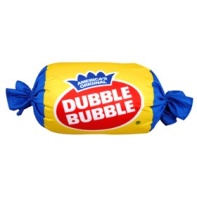 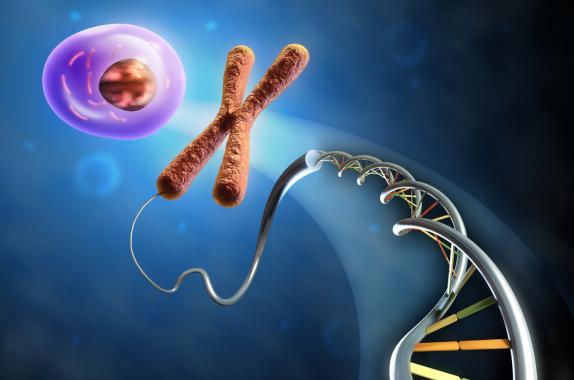 Science of AgricultureBubbles Lab – From Ag Bio CDSugar in Bubble Gum - handoutOther ideas ___________________________________________ 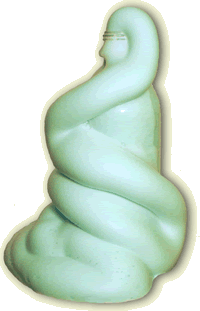 Chemistry of CellsReactions – Elephant Toothpaste http://www.sciencebob.com/experiments/toothpaste.phpPolymers – Diaper – demo;  can also be used as soilless mediaBlues the Clue: Souring Milk – ATIC https://utah.agclassroom.org/teachercenter/index.cfm?
controller=main&action=downloadonly&key=584Other ideas ____________________________________________ 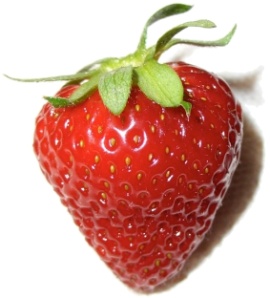 CellsA tour of the cell  http://www.nsf.gov/news/overviews/biology/interactive.jspOther ideas ____________________________________________ DNA/GeneticsGleeps – From Ag Bio CDStrawberry DNA – Demo - https://utah.agclassroom.org/teachercenter/index.cfm?
controller=main&action=downloadonly&key=586 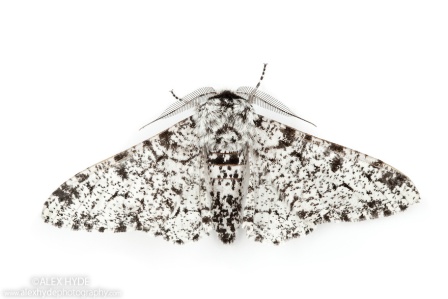 Other ideas ____________________________________________ Changes through Time Competitive Interactions – From Ag Bio CDButterfly activity – From Ag Bio CDOther ideas ____________________________________________ 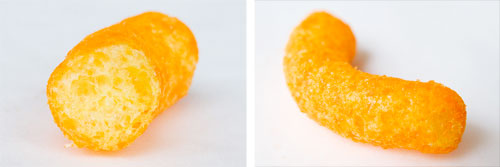 EnergyFlaming Cheetos (or marshmallows, or almonds) -  https://utah.agclassroom.org/
teachercenter/index.cfm?controller=main&action=downloadonly&key=595 Other ideas ____________________________________________ 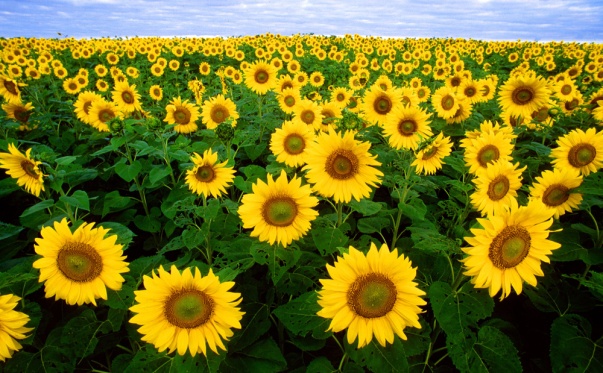 Other Ideas:Biology Labs: http://serendip.brynmawr.edu/sci_edu/waldron/Steve Spangler Science: http://www.stevespanglerscience.com/AITC:  https://utah.agclassroom.org/ Agroworld Biology:  http://agclassroom.org/agroworld/biology.htm 